     21 марта 2022 года инструкторами Центра профилактики пожаров Госкомитета РБ по ЧС в сельском поселения Рухтинский сельсовет МР Дуванский район РБ проведено обучение с профилактической группой. Были рассмотрены следующие вопросы: - организация профилактической работы на объектах жилого сектора;- оформления пакета документов по выдачи АДПИ;- установка и проверка работоспособности АДПИ.      Так же был организован профилактический рейд на территории данного сельского поселения.  В ходе рейда проводился инструктаж по пожарной безопасности в жилом секторе среди населения, семей с детьми, раздача памяток.      С 2022 года добавились новые категории граждан, которые могут  бесплатно получить АДПИ. Это граждане РФ, родившимся в период с 22 июня 1927 по 03 сентября 1945 года, постоянно проживающим на территории РБ – «Дети войны», а также инвалиды и ветеранам боевых действий.    Для этого необходимо предоставить следующие документы:- заявление гражданина с согласием на обработку персональных данных;- копия документа, удостоверяющего личность заявителя;- копия удостоверения о праве на льготы, подтверждающего принадлежность заявителя к данной категории.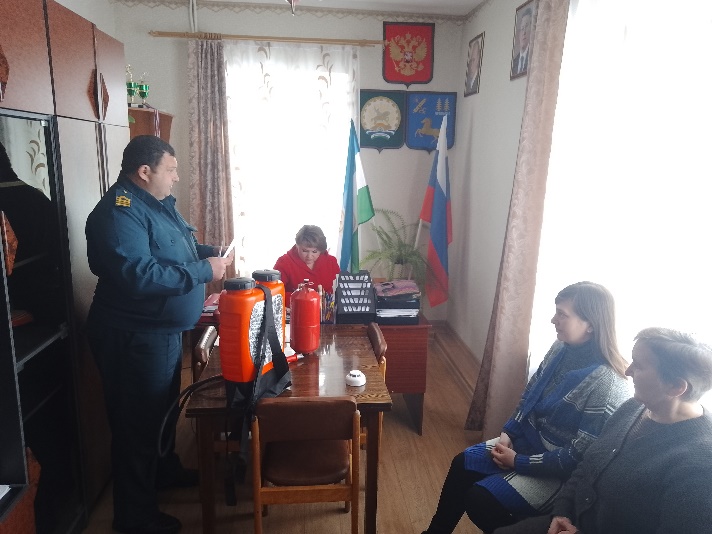 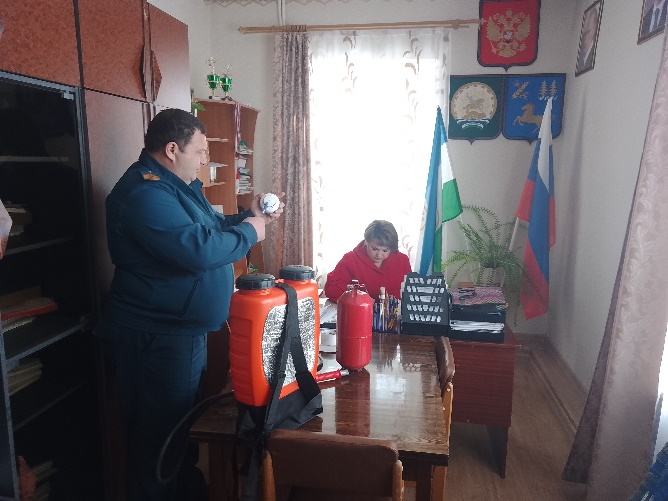 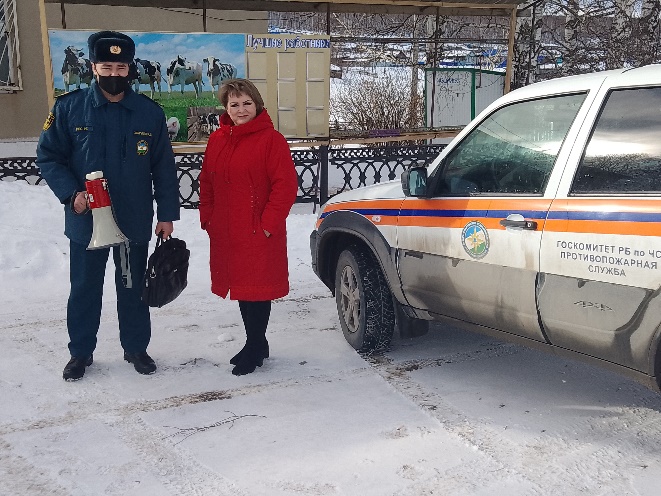 